令和６年　　月　　日（公社）相模原市防災協会事務局  宛　　　　　会員救命研修会受講申込書次のとおり、研修会の受講を申し込みます。性別・年代・受講日を○で囲んでください。受講者に修了証を交付しますので、氏名・フリガナは正確に記入してください。　　　申し込み締切日の５月３１日以降定員に満たない場合は、先着順で受付しますので、電話等でお問い合わせください。※ ＦＡＸでお申し込みの場合は、送信後、当協会あて電話にて着信確認をしてください。※ 受講者の変更やキャンセルは、必ず事前に連絡をお願いします。※ 研修会当日は申込者以外の受講はできませんのでご注意ください。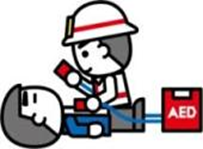 公益社団法人　相模原市防災協会〒252-0239　相模原市中央区中央2-2-15ＴＥＬ：０４２-７５３-９９７１　ＦＡＸ：０４２-７５３-０３７４　Ｅﾒｰﾙ：info＠sdpa.or.jp事業所名所 在 地〒〒〒〒〒〒所 在 地相模原市相模原市相模原市相模原市相模原市相模原市電話番号ご担当者名氏名ご担当者名氏名ご担当者名氏名ＦＡＸＥメール受講日受講日受　　講　　者受　　講　　者受　　講　　者性　別年　代６月１２日（水）６月１２日（水）フリガナ男・女10・20・3040・50・60６月１２日（水）６月１２日（水）氏　名男・女10・20・3040・50・60６月１２日（水）６月１２日（水）フリガナ男・女10・20・3040・50・60６月１２日（水）６月１２日（水）氏　名男・女10・20・3040・50・60６月１２日（水）６月１２日（水）フリガナ男・女10・20・3040・50・60６月１２日（水）６月１２日（水）氏　名男・女10・20・3040・50・60６月１３日（木）６月１３日（木）フリガナ男・女10・20・3040・50・60６月１３日（木）６月１３日（木）氏　名男・女10・20・3040・50・60６月１３日（木）６月１３日（木）フリガナ男・女10・20・3040・50・60６月１３日（木）６月１３日（木）氏　名男・女10・20・3040・50・60６月１３日（木）６月１３日（木）フリガナ男・女10・20・3040・50・60６月１３日（木）６月１３日（木）氏　名男・女10・20・3040・50・60